ПРОЕКТ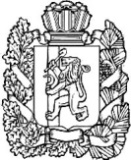 АДМИНИСТРАЦИЯ ПОСЕЛКА НИЖНИЙ ИНГАШНИЖНЕИНГАШСКОГО РАЙОНА КРАСНОЯРСКОГО КРАЯПОСТАНОВЛЕНИЕ__________ 2020 г.                                     пгт. Нижний Ингаш                                                  № О присвоении ООО «Сфера и К» статуса единой теплоснабжающей организации  	Рассмотрев заявку ООО «Сфера и К» о присвоении статуса единой теплоснабжающей организации, руководствуясь Федеральным законом от 06.10.2003 № 131-ФЗ «Об общих принципах организации местного самоуправления в Российской Федерации», Федеральным законом от 27.07.2010 № 190-ФЗ «О теплоснабжении», постановлением Правительства РФ от 08.08.2012 № 808 «Об организации теплоснабжения в Российской Федерации и о внесении изменений в некоторые акты Правительства Российской Федерации» (вместе с «Правилами организации теплоснабжения в Российской Федерации»),  постановляю: 1. Присвоить ООО «Сфера и К» статус единой теплоснабжающей организации на территории поселка Нижний Ингаш, Нижнеингашского района, Красноярского края, на период действия договора аренды от 15.09.2020 года. 2. Определить зоной деятельности теплоснабжающей организации системы теплоснабжения, расположенные на территории поселка Нижний Ингаш, Нижнеингашского района, Красноярского края (Центральная котельная, котельная № 3, котельная № 4, котельная № 6, котельная № 9 - ООО «Сфера и К». 3. Пункт «а» раздела 2 постановления Администрации поселка Нижний Ингаш от 18.02.2015 года № 31 считать утратившим силу. 4. Опубликовать настоящее Постановление в официальном средстве массовой информации «Вестник» Муниципального образования поселок Нижний Ингаш Нижнеингашского района Красноярского края.5. Контроль за исполнением настоящего Постановления оставляю за собой.6. Постановление вступает в силу в день, следующий за днем его официального опубликования. И.о. Главы поселка                                                                                                           В.А. Глазков